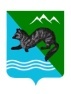 ПОСТАНОВЛЕНИЕАДМИНИСТРАЦИИ СОБОЛЕВСКОГО   МУНИЦИПАЛЬНОГО РАЙОНА КАМЧАТСКОГО КРАЯ_______  2019                                с. Соболево                                     №____Об утверждении Положения об отделе ЖКХ, ТЭК, транспорта и благоустройства в составе комитета по экономике, ТЭК, ЖКХ и управлению муниципальным имуществом администрации Соболевского муниципального района Камчатского края Руководствуясь Федеральным законом от 06.10.2003г. №131-ФЗ  «Об общих принципах организации местного самоуправления в Российской Федерации», на основании распоряжения администрации Соболевского муниципального района от 30.01.2019г. №41-рАДМИНИСТРАЦИЯ  ПОСТАНОВЛЯЕТ:1. Утвердить Положение об отделе ЖКХ, ТЭК, транспорта и благоустройства в составе комитета по экономике, ТЭК, ЖКХ и управлению муниципальным имуществом администрации Соболевского муниципального района Камчатского края согласно приложению2. Управлению делами администрации направить настоящее постановление для опубликования в районной газете «Соболевский вестник» и разместить на официальном сайте Соболевского муниципального района в информационно-телекоммуникационной сети Интернет.3. Настоящее постановление вступает в силу после его официального опубликования (обнародования) и распространяется на правоотношения, возникшие с 01 февраля 2019 года.Глава Соболевского муниципального района                                   В.И. КуркинПриложение к постановлению администрации Соболевского муниципального района 
от _________ № ______ПОЛОЖЕНИЕоб отделе ЖКХ, ТЭК, транспорта и благоустройства в составе комитета по экономике, ТЭК, ЖКХ и управлению муниципальным имуществом администрации Соболевского муниципального района Камчатского края1. ОБЩИЕ ПОЛОЖЕНИЯ	1.1. Отдел ЖКХ, ТЭК, транспорта и благоустройства в составе комитета по экономике, ТЭК, ЖКХ и управлению муниципальным имуществом администрации Соболевского муниципального района Камчатского края (далее – Отдел) является структурным подразделением комитета по экономике, ТЭК, ЖКХ и управлению муниципальным имуществом администрации Соболевского муниципального района Камчатского края.	1.2. Отдел создан с целью реализации полномочий администрации Соболевского муниципального района по осуществлению единой политики социально-экономического развития в области жилищно-коммунального хозяйства, топливно-энергетического комплекса, транспорта, благоустройства.	1.3. Отдел в своей деятельности подчинен заместителю главы администрации Соболевского муниципального района, руководителю комитета по экономике, ТЭК, ЖКХ и управлению муниципальным имуществом администрации Соболевского муниципального района Камчатского края, непосредственно осуществляющего контроль за деятельностью Отдела.	1.4. В своей деятельности Отдел руководствуется Конституцией Российской Федерации, законодательством Российской Федерации, указами и распоряжениями Президента Российской Федерации, нормативно правовыми актами Правительства Российской Федерации, законодательством Камчатского края, нормативно правовыми актами Правительства Камчатского края, Уставом Соболевского муниципального района, решениями Думы Соболевского муниципального района и Собрания депутатов Соболевского сельского поселения, нормативно-правовыми актами администрации Соболевского муниципального района, а также настоящим Положением.1.5. Отдел осуществляет свою деятельность во взаимодействии с федеральными, краевыми органами государственной власти Камчатского края, органами местного самоуправления Соболевского муниципального района, структурными подразделениями администрации Соболевского муниципального района, администрациями сельских поселений Соболевского муниципального района, общественными и иными организациями, гражданами по направлениям своей деятельности в соответствии с задачами, стоящими перед Отделом.	1.6. Отдел не является юридическим лицом, в своей деятельности использует печать, штампы и бланки с наименованием администрации Соболевского муниципального района.	1.7. Место нахождения Отдела: 684200, Камчатский край, Соболевский район, с.Соболево, пер.Центральный, д.7.2. ОСНОВНЫЕ ЗАДАЧИ ОТДЕЛА	К основным задачам Отдела относятся: 		2.1. Обеспечение благоприятных условий для устойчивого развития жилищно-коммунального комплекса Соболевского муниципального района и повышения комфортности проживания граждан на территории Соболевского муниципального района.	2.2. Проведение жилищной политики направленной на повышение качества жилищных условий.	2.3. Организация мероприятий по благоустройству Соболевского муниципального района и Соболевского сельского поселения.2.4. Организация мероприятий по созданию условий для массового отдыха жителей Соболевского сельского поселения и организации обустройства мест массового отдыха населения, включая обеспечение свободного доступа граждан к водным объектам общего пользования и их береговым полосам.	2.5. Организация мероприятий по охране окружающей среды в пределах своей компетенции.	2.6. Участие в организации деятельности по накоплению (в том числе раздельному накоплению), сбору, транспортированию, обработке, утилизации, обезвреживанию, захоронению твердых коммунальных отходов на территории Соболевского муниципального района.	2.7. Дорожная деятельность в отношении автомобильных дорог общего пользования местного значения в границах Соболевского сельского поселения, в том числе проездов к придомовым территориям, и обеспечение безопасности дорожного движения на них, а также автомобильных дорог общего пользования местного значения Соболевского муниципального района. 	2.8. Организация мероприятий по созданию условий для предоставления транспортных услуг населению и организации транспортного обслуживания населения в границах Соболевского сельского поселения, а также организация мероприятий по созданию условий для предоставления транспортных услуг населению и организации транспортного обслуживания населения между поселениями в границах Соболевского муниципального района.3. ФУНКЦИИ ОТДЕЛАОтдел в соответствии с возложенными на него задачами осуществляет свою деятельность в сфере ЖКХ, ТЭК, транспорта, благоустройства:	3.1. Определяет приоритетные направления развития отрасли жилищно-коммунального хозяйства Соболевского муниципального района.	3.2. Осуществляет текущее и перспективное планирование развитие ТЭК и ЖКХ Соболевского муниципального района.3.3. Участвует в организации в границах Соболевского сельского поселения электро-, тепло-, газо- и водоснабжения населения, водоотведения.	3.4. Участвует в организации в границах Соболевского муниципального района электро- и газоснабжения поселений в пределах полномочий, установленных законодательством Российской Федерации.3.5. Проводит сбор сведений о фактическом потреблении коммунальных услуг, установление годовых объемов потребления коммунальных услуг муниципальным учреждениям.3.6. Разрабатывает программу комплексного развития систем коммунальной инфраструктуры Соболевского сельского поселения.3.7. Совершенствует системы развития коммунальной инфраструктуры.3.8. Контролирует организацию составления организациями коммунального комплекса долговременных планов капремонта, реконструкции и модернизации муниципальных объектов жилищно-коммунального хозяйства. Оказывает им методическую помощь.3.9. Рассматривает проекты инвестиционных программ организаций коммунального комплекса по развитию систем коммунальной инфраструктуры.3.10. Рассматривает производственные программы организаций коммунального комплекса.3.11. Осуществляет контроль за деятельностью организаций коммунального комплекса в пределах своей компетенции, принимает собственные решения по результатам проверок, подготавливает решения по данному вопросу.3.12. Разрабатывает план мероприятий по подготовке Соболевского сельского поселения к отопительному зимнему периоду, а также координирует работы по подготовке объектов жилищно-коммунального хозяйства Соболевского муниципального района к работе в осенне-зимний период и прохождению отопительного периода;3.13. Рассматривает топливно-энергетический паспорт организаций коммунального комплекса Соболевского муниципального  района.3.14. Организует и проводит мероприятия, предусмотренные законодательством об энергосбережении и о повышении энергетической эффективности.	3.15. Контролирует качество предоставляемых жилищно-коммунальных услуг. 3.16. Содействует организации проведения мероприятий, направленных на предупреждение чрезвычайных ситуаций на объектах жилищно-коммунального хозяйства, топливно-энергетического комплекса Соболевского муниципального района и ликвидацию их последствий. Оказывает помощь органам местного самоуправления в организации проведения аварийно-восстановительных работ и других неотложных объектах жилищно-коммунального хозяйства, топливно-энергетического комплекса при возникновении чрезвычайных ситуаций, участвует в установлении причин аварий на эксплуатируемых коммунальных сооружениях. 3.17. Рассматривает вопросы о постановке на учет нуждающихся в жилых помещениях малоимущих граждан Соболевского сельского поселения и обеспечения их жилыми помещениями.3.18. Разрабатывает предложения по развитию жилищного фонда.3.19. Разрабатывает и осуществляет контроль за выполнением планов капитального ремонта многоквартирных домов, расположенных на территории Соболевского сельского поселения.3.20. Организует обследование состояния муниципального жилищного фонда, объектов коммунального комплекса, переданного в аренду или другие виды пользования, готовит документы главе Соболевского муниципального района для принятия решений о проведении капитального ремонта.3.21. Организовывает общие собрания собственников помещений в многоквартирных домах на территории Соболевского сельского поселения.3.22. Содействует собственникам помещений в многоквартирных домах в организации управления своим домом.3.23. Организовывает и контролирует вопросы, связанные с признанием помещения жилым помещением, жилого помещения непригодным (пригодным) для проживания многоквартирного дома аварийным и подлежащим сносу или реконструкции;3.24. Осуществляет муниципальный жилищный контроль на территории Соболевского сельского поселения, а также иные полномочия в соответствии с жилищным законодательством. 3.25. Разрабатывает предложения по развитию благоустройства на территории Соболевского муниципального района.3.26. Разрабатывает правила по благоустройству и озеленению Соболевского сельского поселения.3.27. Разрабатывает и контролирует выполнение мероприятий по благоустройству и озеленению. 3.28. Контролирует состояние наружного освещения на улицах села Соболево Соболевского муниципального района и принимает меры по его восстановлению. 3.29. Принимает меры по созданию условий для массового отдыха жителей Соболевского сельского поселения и организовывает обустройство мест массового отдыха населения.3.30. Разрабатывает правила использования водных объектов общего пользования для личных и бытовых нужд, включая обеспечение свободного доступа граждан к водным объектам общего пользования и их береговым полосам.3.31. Осуществляет в пределах, установленных водным законодательством Российской Федерации, полномочий собственника водных объектов, информирует население об ограничениях их использования.3.32. Участвует в осуществление мероприятий по обеспечению безопасности людей на водных объектах, охране их жизни и здоровья.3.33. Контролирует выполнение мероприятий по отлову и содержанию безнадзорных животных на территории Соболевского муниципального района.3.34. Разрабатывает и контролирует выполнение мероприятий по ликвидации несанкционированных свалок.3.35. Разрабатывает и контролирует выполнение мероприятий, касающихся организации деятельности по санкционированному размещению твердых коммунальных отходов.3.36. Разрабатывает схему размещения мест (площадок) накопления твердых коммунальных отходов.3.37. Ведет реестр мест (площадок) накопления твердых коммунальных отходов.3.38. Осуществляет муниципальный лесной контроль.3.39. Определяет основные направления в области развития автомобильных дорог общего пользования местного значения Соболевского сельского поселения и автомобильных дорог общего пользования местного значения Соболевского муниципального района.3.40. Осуществляет муниципальный контроль за сохранностью автомобильных дорог общего пользования местного значения Соболевского сельского поселения и автомобильных дорог общего пользования местного значения Соболевского муниципального района. 	3.41. Обеспечивает осуществление дорожной деятельности в отношении автомобильных дорог местного значения в границах Соболевского сельского поселения и вне границ населенных пунктов в границах Соболевского муниципального района, в соответствии с законодательством Российской Федерации, в том числе элементов улично-дорожной сети.	3.42. Проводит анализ технического состояния автомобильных дорог общего пользования местного значения Соболевского сельского поселения и автомобильных дорог общего пользования местного значения Соболевского муниципального района.	3.43. Осуществляет контроль за качеством выполняемых подрядными организациями работ по содержанию, строительству, реконструкции, ремонту и содержанию автомобильных дорог общего пользования местного значения Соболевского сельского поселения и автомобильных дорог общего пользования местного значения Соболевского муниципального района, участков таких дорог, в том числе элементов улично-дорожной сети.3.44. Разрабатывает программу комплексного развития транспортной инфраструктуры Соболевского сельского поселения.3.45. Вносит предложения по организации муниципальных маршрутов регулярных перевозок пассажиров и багажа автомобильным транспортом на территории Соболевского муниципального района и расписания движения автобусов по нему.3.46. Подготавливает реестр муниципальных маршрутов регулярных перевозок на территории Соболевского муниципального района.3.47. Рассматривает паспорта маршрутов движения автобусов и представляет их на утверждение.	3.48. Организует обследование дорожных условий по муниципальным маршрутам регулярных перевозок на территории Соболевского муниципального района с целью оценки соответствия технического состояния и уровня содержания автомобильных дорог, улиц, искусственных сооружений, требованиям безопасности движения.3.49. Взаимодействует в установленном порядке с инспектором ДП ОГИБДД Усть-Большерецкого МО МВД России по Камчатскому краю (дислокация с.Соболево) по вопросам безопасности дорожного движения.3.50. Вносит предложения по муниципальной поддержке юридическим лицам и индивидуальным предпринимателям, осуществляющим деятельность в сфере перевозок пассажиров автомобильным транспортом на межселенных маршрутах.3.51. Оказывает содействие в организации школьных автобусных маршрутов на территории Соболевского муниципального района.3.52. Контроль за соблюдением перевозчиками утвержденных им расписаний на перевозки по муниципальным маршрутам регулярных перевозок на территории Соболевского муниципального района.3.53. Участвует в составлении дефектных ведомостей на ремонтные работы.3.54. Осуществляет контрольные обмеры строительных, монтажных и ремонтных работ.3.55. Контролирует график выполнения подрядной организацией работ.3.56. Проверяет исполнительную документацию по выполненным подрядной организацией работ.3.57. Составление ежемесячных, ежеквартальных и ежегодных отчетностей.3.58. Разрабатывает муниципальные программы Соболевского муниципального района, относящихся к компетенции Отдела. 3.59. Контролирует выполнение мероприятий муниципальных программ Соболевского муниципального района в сфере развития дорожной и транспортной инфраструктур, жилищно-коммунального хозяйства, благоустройства и охраны окружающей среды. 3.60. Организовывает деятельность администрации Соболевского муниципального района по участию в федеральных и краевых целевых программах и адресных инвестиционных программах в сферах, относящихся к компетенции Отдела. 3.61. Готовит документы для получения субсидии из федерального и краевого бюджетов с целью софинансирования муниципальных программ Соболевского муниципального района в сферах, относящихся к компетенции Отдела. 3.62. Разрабатывает предложения в Бюджетную комиссию администрации Соболевского муниципального района о направлении средств на мероприятия муниципальных программ Соболевского муниципального района.3.63. Работает с обращениями граждан и юридических лиц, связанными со сферой деятельности Отдела.3.64. Участвует в осуществлении реализации Федерального закона от 27.07.2010г. №210-ФЗ «Об организации предоставления государственных  муниципальных услуг».3.65. Принимает участие в осуществлении мер по противодействию коррупции в установленной сфере деятельности.3.66. Разрабатывает, рассматривает и вносит на рассмотрение проекты нормативных правовых актов администрации Соболевского муниципального района по вопросам, относящихся к компетенции Отдела.3.67. Оказывает методическую, консультационную и организационную помощь организациям различных форм собственности в пределах своей компетенции.3.68. Разрабатывает проекты цен и тарифов на товары и услуги в пределах предоставленных действующим законодательством полномочий. 3.69. В пределах своей компетенции принимает участие в подготовке ежегодных планов проведения плановых проверок юридических лиц и индивидуальных предпринимателей.3.70. Участвует в работе комиссий администрации Соболевского муниципального района, иных комиссиях юридических лиц по согласованию, а при необходимости подготавливает предложения о создании таких комиссий.3.71. Организует подготовку и проведение совещаний и комиссий по вопросам, относящимся к компетенции Отдела.3.72. Подготавливает и представляет для публикации в установленном законодательстве порядке в средствах массовой информации необходимые материалы, в целях освещения вопросов, отнесенных к компетенции Отдела.3.73. Проводит мероприятия, связанные с выявлением потребности в транспортной, дорожно-эксплуатационной и коммунальной технике для муниципальных нужд, внесением обоснованных предложений о ее приобретении.3.74. Исполняет иные функции, возлагаемые на Отдел решениями Думы Соболевского муниципального района и нормативными правовыми актами администрации Соболевского муниципального района, изданными в пределах их компетенции.3.75. Выполняет иные функции, необходимые для обеспечения решения
поставленных перед Отделом задач.4. ПРАВА И ОБЯЗАННОСТИ ОТДЕЛА4.1 Отдел имеет право:4.1.1.	Запрашивать и получать в установленном порядке необходимые для осуществления возложенных на Отдел задач и функций информацию, документы и материалы от государственных органов, предприятий, учреждений и организаций всех форм собственности, индивидуальных предпринимателей, структурных подразделений администрации Соболевского муниципального района, общественных организаций, физических лиц.4.1.2. Проводить совещания и собрания по вопросам, входящим в компетенцию Отдела.4.1.3. Участвовать в заседаниях и совещаниях, проводимых главой Соболевского муниципального района и его заместителями при обсуждении вопросов, входящих в компетенцию Отдела.4.1.4. Привлекать к работе Отдела специалистов государственных органов, администраций сельских поселений Соболевского муниципального района, структурных подразделений администрации Соболевского муниципального района (по согласованию).4.1.5. Подготавливать проекты постановлений и распоряжений администрации Соболевского муниципального района по вопросам, касающихся компетенции Отдела.4.1.6. В пределах своей компетенции осуществлять муниципальный контроль в соответствии с требованиями Федерального закона от 26.12.2008г. №294-ФЗ «О защите прав юридических лиц и индивидуальных предпринимателей при осуществлении государственного контроля (надзора) и муниципального контроля».4.1.7. Вносить предложения об отклонении от согласования проектов, не отвечающих нормативным, архитектурно-строительным, экологическим требованиям и архитектурно-планировочным заданиям. 4.1.8. Вносить предложения о запрещении производства строительно-монтажных, ремонтно-строительных и других видов работ, выполняемых с нарушениями и отклонениями от утвержденной документации, нормативных требований, представляющих угрозу жизни и здоровья людей, уничтожению исторических и архитектурных, природных ландшафтов, а также наносящих ущерб собственности, правам и интересам граждан, государства и юридических лиц. 4.1.9. Доводить до сведения компетентных органов информацию по факту выявленных нарушений градостроительного законодательства.4.1.10. Вносить предложения об изъятии лицензии на право проектирования и строительства у организаций, выполняемых работы с нарушением действующего законодательства, строительных, экологических и других нормативных требований.4.1.11. Рассматривать заявления, предложения, жалобы граждан по вопросам, касающимся компетенции Отдела.4.1.12. Сотрудничать со средствами массовой информации по вопросам своей компетенции.4.1.13. Вносить предложения по совершенствованию работы Отдела.4.1.14. Организовывать и проводить в установленном порядке проверки соблюдения Правил благоустройства на территории Соболевского сельского поселения и межселенной территории. 4.1.14. Осуществлять иные права, предусмотренные действующим законодательством и нормативными правовыми актами администрации Соболевского муниципального района.4.2. Отдел обязан:4.2.1. Обеспечивать выполнение задач и функций, определенных настоящим Положением.4.2.2. Осуществлять свою деятельность в строгом соответствии с
действующим  законодательством,  не  допускать  нарушения   прав  и  свобод граждан.5. СТРУКТУРА ОТДЕЛА	5.1. Руководство деятельностью Отдела осуществляет начальник, который назначается на должность и освобождается от неё распоряжением администрации Соболевского муниципального района в соответствии с Положением Соболевского муниципального района «О муниципальной службе в Соболевском муниципальном районе».	5.2. Начальник Отдела организовывает работу Отдела на принципах единоначалия. Он непосредственно подчинен руководителю комитета по экономике, ТЭК, ЖКХ и управлению муниципальным имуществом администрации Соболевского муниципального района Камчатского края.	5.3. Состав и структура Отдела определяется штатным расписанием, утверждаемым распоряжением администрации Соболевского муниципального района.	5.4. Прием и увольнение работников Отдела производится распоряжением администрации Соболевского муниципального района.6. ОТВЕТСТВЕННОСТЬ ОТДЕЛА	6.1. Отдел несет ответственность за своевременное и качественное выполнение возложенных на него задач и функций, состояние трудовой дисциплины в соответствии с действующим законодательством.	6.2. Должностные лица Отдела несут дисциплинарную, административную ответственность в соответствии с действующим законодательством Российской Федерации.